MAHKAMAH AGUNG REPUBLIK INDONESIA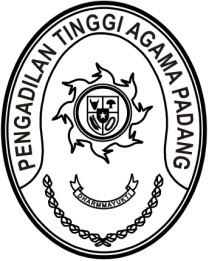 DIREKTORAT JENDERAL BADAN PERADILAN AGAMAPENGADILAN TINGGI AGAMA PADANGJalan By Pass KM 24, Batipuh Panjang, Koto TangahKota Padang, Sumatera Barat 25171 www.pta-padang.go.id, admin@pta-padang.go.idNomor     	:	           /KPTA.W3-A/HM2.1.1/I/2024	                 19 Januari 2024Sifat	: 	BiasaLampiran	:	1 (satu) lampiranPerihal	:	Permintaan Data untuk Penyusunan Provinsi		Sumatera Barat dalam Angka Tahun 2024Yth. Kepala Badan Pusat StatistikProvinsi Sumatera BaratDiPadangAssalamu’alaikum, Wr. Wb.Sehubungan dengan surat Gubernur Sumatera Barat nomor 555/26/Diskominfotik/2024 tanggal 8 Januari 2024 perihal sebagaimana pada pokok surat, dengan ini kami kirimkan data Pengadilan Tinggi Agama Padang dan Pengadilan Agama Sewilayah Pengadilan Tinggi Agama Padang untuk Penyusunan Provinsi Sumatera Barat dalam Angka Tahun 2024 sebagaimana terlampir. Demikian disampaikan dan terima kasih.Wassalam,Ketua Abd. Hamid Pulungan